Buckeye Balls30 servingsINGREDIENTS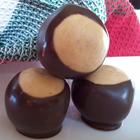 1 ½ cups creamy peanut butter½ cup butter, softened1 teaspoon vanilla extract4 cups sifted confectioner’s sugar6 ounces semi-sweet chocolate chips2 tablespoons shorteningDIRECTIONSLine a baking sheet with waxed paper; set aside.In a medium bowl, mix peanut butter, butter, vanilla, and confectioners' sugar with hands to form a smooth stiff dough. (or use dough hook attachment for KitchenAid)Shape into balls using 2 teaspoons of dough for each ball. Place on prepared pan, and refrigerate.Melt shortening and chocolate together in a metal bowl over a pan of lightly simmering water. Stir occasionally until smooth, and remove from heat.Remove balls from refrigerator. Insert a wooden toothpick into a ball, and dip into melted chocolate. Return to wax paper, chocolate side down, and remove toothpick.Repeat with remaining balls. Refrigerate for 30 minutes to set.